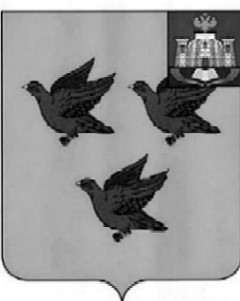 РОССИЙСКАЯ ФЕДЕРАЦИЯОРЛОВСКАЯ ОБЛАСТЬАДМИНИСТРАЦИЯ ГОРОДА ЛИВНЫПОСТАНОВЛЕНИЕ 16 сентября 2016 г.										№ 128     г. ЛивныОб образовании резервного избирательного участкаВ соответствии со статьей 16 Федерального закона от 12 июня 2002 года № 67-ФЗ «Об основных гарантиях избирательных прав и права на участие в референдуме граждан Российской Федерации», на основании письма Избирательной комиссии Орловской области в целях защиты от террористической угрозы, на случай возможного возникновения экстремальных ситуаций, связанных с необходимостью эвакуации участковых избирательных комиссий, администрация города                           п о с т а н о в л я е т:1. Образовать резервный передвижной избирательный участок на базе автобуса, находящегося в собственности АО «ГМС Ливгидромаш» (по согласованию), ПАЗ 3205Р, регистрационный номер 239 ТТ 57, водитель Головин Валерий Владимирович, .р.2. Направить настоящее постановление в Избирательную комиссию Орловской области, территориальную избирательную комиссию города Ливны.3. Опубликовать настоящее постановление в газете «Ливенский вестник» и разместить на сайте http://www.adminliv.ru.4. Контроль за исполнением настоящего постановления возложить на начальника отдела организационной и кадровой работы Т.Н. Болычеву.Исполняющий обязанности главы города 							      	            С.А. Трубицин 